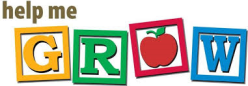 Region 7W IEIC Help Me Grow (HMG): Resource Request FormContact Person _________________________________________ Date ___________ Mailing/Shipping  Address___________________________________________________________ Email ___________________________________________Telephone _______________________ Indicate quantity needed below:Help Me Grow Brochure _____English ____ Somali ____ Spanish  Track Your Child’s Developmental Milestones Brochure _____English  ___ Somali ____ Spanish Premature Babies: An Early Beginning Brochure _____EnglishOnline Resources for Parents of Children Ages 0-5 Brochure _______English Plays Well with Others! Booklet _____English ____ SpanishEarly Childhood Screening Bookmark _____English  ____ Somali ____ Spanish What Happens After a Child is Referred Bookmark ________EnglishAmazing Me: It’s Busy Being 3! Paperback ______ English ______SpanishWhere is Bear? A Terrific Tale for 2-Year-Olds Paperback ______ English ______SpanishBaby’s Busy Day Board Book _______ English Early Childhood Development Wheel: Birth to age 5 _____English____ Somali ____ SpanishBehavior Has Meaning Wheel: ________ EnglishBiting: Before, After, and Preventing Wheel: ________ English/Spanish CombinationHelp Me Grow Post-It Notepad ______Email or FAX to:Makayla Wijeratne: mwijeratne@milestonesmn.org  FAX:  (320) 654-8650